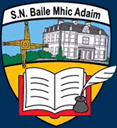 Cadamstown National School Junior Infants Booklist – 2021 – 2022MATHS:		Busy at Maths  - junior infants – CJ Fallon - €13.15ENGLISH:	Reading Zone – Pre reading activity book – Folens – €6.95Sounds in action – junior infants – Folens - €7.70Just Handwriting (pre-cursive handwriting) (big and small book) – junior infants - Educate.ie - €3.00 (to be supplied in school – please put €3 in envelope with your name).Readers – CJ Fallon  - Wonderland Series (will be supplied by school)GAEILGE:	Abair Liom B –Folens- (pink book) – €12.15RELIGION:	Grow in Love (Junior infants) –Veritas-  workbook - €10.50SESE:		Small World (Senior infants) – CJ Fallon - €11.20STATIONERY:	Each child will need to bring their own pencil, rubber and chubby crayons (no colouring pencils). (no markers on books please).For the 2021-2022 school year, there will be a charge of €25 per pupil. This includes €9 for Pupil Personal Accident Insurance and photocopying and art supplies. Please put in envelope with your name on the front in September.Please put €3 in envelope for handwriting book. Books will be provided in September. Total owing in September is €28.Please ensure that all books & uniforms etc are labelledTo note: prices quoted above are approximateSchool returns: School opens for Senior – 6th on Wednesday 25th August at 9.20am (children to line up outside no earlier than 9.10am daily).  Junior infants to come in from 10am-12pm on Tuesday 24th August with their books for ‘playdate.’ Junior Infants will finish at 12.30 am each day until Friday 3rd September (just one break).